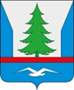 СОВЕТ ДЕПУТАТОВГОРОДСКОГО ПОСЕЛЕНИЯ ЗЕЛЕНОБОРСКИЙКАНДАЛАКШСКОГО РАЙОНАМУРМАНСКОЙ ОБЛАСТИТРЕТЬЕГО СОЗЫВАРЕШЕНИЕОт 10.06.2019 года 		                           № 490О согласовании на отчуждение муниципального недвижимого имущества закрепленного за муниципальным учреждением на праве оперативного управления МКУ «Отдел городского хозяйства»  Руководствуясь Федеральным законом от 06.10.2003 № 131 – ФЗ «Об общих принципах организации местного самоуправления в Российской Федерации», в соответствии с Решением Совета депутатов городского поселения Зеленоборский от 27.03.2017 № 276 «Об утверждении Порядка дачи согласия на отчуждение движимого и недвижимого имущества, закрепленного за муниципальными предприятиями на праве хозяйственного ведения и за муниципальными учреждениями на праве оперативного управления, Уставом городского поселения Зеленоборский Кандалакшского района, Совет депутатов городского поселения Зеленоборский Кандалакшского района, решил:Согласовать отчуждение муниципального недвижимого имущества закрепленного за муниципальным учреждением на праве оперативного управления МКУ «Отдел городского хозяйства»:Жилой дом № 12  по ул.Парковая в пгт Зеленоборский площадью 35,1 кв.м. ,2.  Опубликовать настоящее решение в средствах массовой информации и разместить на официальном сайте городского поселения Зеленоборский  http://zelenoborskiy.ucoz.ru/3. Настоящее решение вступает в силу со дня опубликования (обнародования).Глава муниципального образования					И.Н. Самарина